Муниципальное общеобразовательное учреждениесредняя общеобразовательная школа с. Большая Ижмора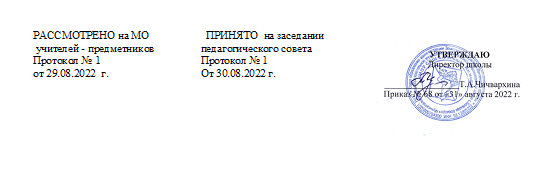                     РАБОЧАЯ ПРОГРАММА КУРСА« Решение расчетных задач по химии»Учитель – Чичвархина Тамара Александровнас. Большая Ижмора2022 г.ПОЯСНИТЕЛЬНАЯ ЗАПИСКА               Рабочая программа курса внеурочной деятельности «Решение расчетных задач по химии» разработана в соответствии с ФГОС СОО, утвержденным приказом Министерства образования и науки РФ от 17 мая 2012 г. № 413 с изменениями от 29.12.2014 № 1645, от 31.12.2015 № 1578, от 29.06.2017 № 613, учебным планом МОУ СОШ с.Большая Ижмора, ООП СОО МОУ СОШ с.Большая Ижмора, утвержденной приказом от № 68 от 31.08.2022 г.                                                                  Курс ориентирован на практическую деятельность -  решение задач. Решение задач обеспечивает закрепление теоретических знаний, учат творчески применять их в новой ситуации, способствуют развитию логического мышления, прививают навык самостоятельной работы. Цель:  создание условий для развития у обучающихся практических умений в области решения задач различного уровня сложности; Задачи: углубление и расширение знаний по химии; закрепить умения и навыки комплексного осмысления знаний и их применению при решении задач и упражнений; исследовать и анализировать алгоритмы решения типовых задач, находить способы решения комбинированных задач;  развивать у учащихся умения сравнивать, анализировать и делать выводы;  способствовать формированию навыков сотрудничества в процессе  совместной работы; развить интересы учащихся, увлекающихся химией. Программа  рассчитана на 34 часа, т.е. 1 час в неделю.  ПЛАНИРУЕМЫЕ РЕЗУЛЬТАТЫ ЭЛЕКТИВНОГО ПРЕДМЕТА                              «РЕШЕНИЕ РАСЧЕТНЫХ ЗАДАЧ ПО ХИМИИ»  Личностные результаты:  сформированность мировоззрения, соответствующего современному уровню развития науки и общественной практики;  сформированность 	основ 	саморазвития 	и 	самовоспитания 	в соответствии 	с общечеловеческими ценностями и идеалами гражданского общества; готовность и способность к самостоятельной, творческой и ответственной деятельности;  навыки сотрудничества со сверстниками, взрослыми в образовательной, учебно-исследовательской деятельности;  готовность и способность к образованию, в том числе самообразованию; сознательное отношение к непрерывному образованию как условию успешной  профессиональной и общественной деятельности;  эстетическое отношение к миру, включая эстетику научного и технического творчества;  - принятие и реализацию ценностей здорового и безопасного образа жизни;  осознанный выбор будущей профессии и возможностей реализации собственных жизненных планов;  сформированность экологического мышления, понимания влияния социально-экономических процессов на состояние природной и социальной среды.  Метапредметные результаты:  умение самостоятельно определять цели деятельности и составлять планы деятельности;  самостоятельно осуществлять, контролировать и корректировать деятельность;  - использовать все возможные ресурсы для достижения поставленных целей и реализации планов деятельности;  -умение продуктивно общаться и взаимодействовать в процессе совместной деятельности, учитывать позиции других участников деятельности;   владение навыками познавательной, учебно-исследовательской и проектной деятельности, навыками разрешения проблем;  способность и готовность к самостоятельному поиску методов решения практических задач, применению различных методов познания;  готовность и способность к самостоятельной информационно-познавательной деятельности, включая умение ориентироваться в различных источниках информации;  - критически оценивать и интерпретировать информацию, получаемую из различных источников; умение использовать средства информационных и коммуникационных технологий в решении когнитивных, коммуникативных и организационных задач с соблюдением требований эргономики, техники безопасности, гигиены, ресурсосбережения, правовых и этических норм, норм информационной безопасности;   - умение ясно, логично и точно излагать свою точку зрения, использовать адекватные языковые средства;  владение навыками познавательной рефлексии как осознания совершаемых действий и мыслительных процессов, их результатов и оснований, границ своего знания и незнания, новых познавательных задач и средств их достижения.  Предметные результаты:  знать и понимать основные законы и теории химии, применять их при решении  расчетных задач;  знать расчетные формулы и  алгоритмы решения задач разных типов;  уметь составлять уравнения химических реакций и выполнять расчеты по ним, выполнять расчёты для нахождения простейшей, молекулярной  и структурной формул органических соединений;  проводить самостоятельный поиск химической информации с использованием различных источников;  использовать приобретенные знания и умения в практической деятельности и повседневной жизни для объяснения химических явлений, происходящих в природе, быту и на производстве;  определения возможности протекания химических превращений в различных условиях и оценки их последствий; экологически грамотного поведения в окружающей среде; оценки влияния химического загрязнения окружающей среды на организм человека и другие живые организмы; безопасного обращения с горючими и токсическими веществами, лабораторным оборудованием; приготовление растворов заданной концентрации в быту и на производстве.   СОДЕРЖАНИЕ  КАЛЕНДАРНО-ТЕМАТИЧЕСКОЕ ПЛАНИРОВАНИЕ Разделы  Количество часов Содержание Расчеты по формулам химических веществ 3 Относительная плотность газов. Массовая доля элементов в веществе Решение задач, связанных с растворами веществ 4 Способы выражения состава растворов, массовая доля растворенного вещества, молярная концентрация. Массовая доля растворённого вещества. Задачи, связанные с выпариванием воды из раствора с образованием раствора с новой массовой долей растворенного вещества. Задачи, связанные со смешиванием растворов. «Правило креста», или «квадрат Пирсона». Решение расчетных задач с использованием уравнения реакции 5  Нахождение массы вещества по известному количеству вещества одного из вступивших в реакцию или получающихся веществ. Нахождение объёма газа по известному количеству вещества одного из вступивших в реакцию или получающихся веществ. Нахождение массы вещества или объёма газа по известному количеству вещества одного из вступивших в реакцию или получающихся веществ. Соотношение объёмов и массы газов при химических реакциях. Вычисление массы продукта реакции, если известны массы исходных веществ, одно из которых взято в избытке. Расчёты по термохимическим уравнениям 1Расчёты по термохимическим уравнениям реакций на примере неорганических веществ. Расчёты по термохимическим уравнениям реакций на примере органических веществ. Решение расчетных задач с использованием уравнения реакции и понятия «массовая доля» 4  Вычисление массы продукта реакции, если для неё взят раствор с определённой массовой долей исходного вещества. Вычисление массы продукта реакции по массе исходного вещества, содержащего определённую массовую долю примеси (в %). Вычисление массовой доли выхода продукта реакции от теоретически возможного. Окислительно-восстановительные реакции 2 Окислительно-восстановительные реакции. Расстановка коэффициентов методом электронного баланса и методом полуреакций.  Генетическая связь между основными классами  соединений 3 Нахождение массы (количества вещества, объема) по цепочке превращений неорганических веществ. Нахождение массы (количества вещества, объема) по цепочке превращений  органических веществ. Вывод формул химических соединений различными способами 6 Определение молекулярной формулы газа по его относительной плотности.  Определение молекулярной формулы вещества по продуктам его сгорания. Решение комплексных задач и упражнений по разделам химии 2 Решение комплексных задач и упражнений по неорганической химии. Решение комплексных задач и упражнений по органической химии. Решение комплексных задач и упражнений по аналитической химии Качественные реакции в органической химии 4 Итого 34 Дата Дата Тема кол-во  уроков план факт № п/п Тема кол-во  уроков                               Расчеты по формулам химических веществ                               Расчеты по формулам химических веществ                               Расчеты по формулам химических веществ                               Расчеты по формулам химических веществ 3 1 Массовая доля элементов в веществе. 2  Относительная плотность газов.  3 Определение средней молярной массы газовой смеси. Вычисление состава газовой смеси. Решение задач, связанных с растворами веществ  Решение задач, связанных с растворами веществ  Решение задач, связанных с растворами веществ  Решение задач, связанных с растворами веществ  4 4 Способы выражения состава растворов, массовая доля растворенного вещества.  5 Молярная концентрация.  6 Задачи, связанные с выпариванием воды из раствора с образованием раствора с новой массовой долей растворенного вещества.7 Задачи, связанные со смешиванием растворов.  Решение расчетных задач с использованием уравнения реакции Решение расчетных задач с использованием уравнения реакции Решение расчетных задач с использованием уравнения реакции Решение расчетных задач с использованием уравнения реакции 5 8-9 Нахождение массы вещества и объема газа  по известному количеству вещества одного из вступивших в реакцию или получающихся веществ. Закрепление. 10 Соотношение объёмов и массы газов при химических реакциях. 11  Вычисление массы продукта реакции, если известны массы исходных веществ, одно из которых взято в избытке. 12 Решение расчетных задач с использованием уравнения реакции. Закрепление. Расчёты по термохимическим уравнениям Расчёты по термохимическим уравнениям Расчёты по термохимическим уравнениям Расчёты по термохимическим уравнениям 113 Расчёты по термохимическим уравнениям  на примере неорганических и  органических веществ. Решение расчетных задач с использованием уравнения реакции и понятия «массовая доля» Решение расчетных задач с использованием уравнения реакции и понятия «массовая доля» Решение расчетных задач с использованием уравнения реакции и понятия «массовая доля» Решение расчетных задач с использованием уравнения реакции и понятия «массовая доля» 414  Вычисление массы продукта реакции, если для неё взят раствор с определённой массовой долей исходного вещества. 15 Вычисление массы продукта реакции по массе исходного вещества, содержащего определённую массовую долю примеси (в %). 16 Вычисление массовой доли, объёмной доли выхода продукта реакции от теоретически возможного 17 Решение расчетных задач с использованием уравнения реакции и понятия «массовая доля». Окислительно-восстановительные реакции Окислительно-восстановительные реакции Окислительно-восстановительные реакции Окислительно-восстановительные реакции 2 18 Окислительно-восстановительные реакции. Расстановка 	коэффициентов 	методом электронного баланса. 19 Окислительно-восстановительные 	реакции Расстановка коэффициентов методом полуреакций. Генетическая связь между основными классами  соединений Генетическая связь между основными классами  соединений Генетическая связь между основными классами  соединений Генетическая связь между основными классами  соединений 3 20 Нахождение массы  по цепочке превращений неорганических веществ. 21Нахождение количества  вещества по цепочке превращений органических веществ. 22 Генетическая связь между основными классами  соединений. Закрепление. Вывод формул химических соединений различными способами  Вывод формул химических соединений различными способами  Вывод формул химических соединений различными способами  Вывод формул химических соединений различными способами  6 23 Решение задач на нахождение массовой доли элемента в веществе 24 Определение молекулярной формулы газа по его относительной плотности  25 Нахождение формулы вещества на основе общих формул гомологических рядов органических соединений. 26 Определение молекулярной формулы вещества по продуктам его сгорания. 27 Определение молекулярной формулы вещества по продуктам его сгорания. Закрепление. 28 Определение молекулярной формулы вещества различными способами.  Решение комплексных задач и упражнений по разделам химии Решение комплексных задач и упражнений по разделам химии Решение комплексных задач и упражнений по разделам химии Решение комплексных задач и упражнений по разделам химии 229 Решение комплексных задач и упражнений по неорганической химии. 30 Решение комплексных задач и упражнений по органической химии.  Качественные реакции в органической химии Качественные реакции в органической химии Качественные реакции в органической химии Качественные реакции в органической химии 4 31 Качественные реакции на углеводороды. на функциональные 	производные углеводородов. 32Качественные реакции на спирты и фенолы. 33Качественные реакции на карбоновые кислоты, на азотсодержащие соединения. 34 Обобщение 